JAZZ CAMPBELLACTRA        Height: 6’3”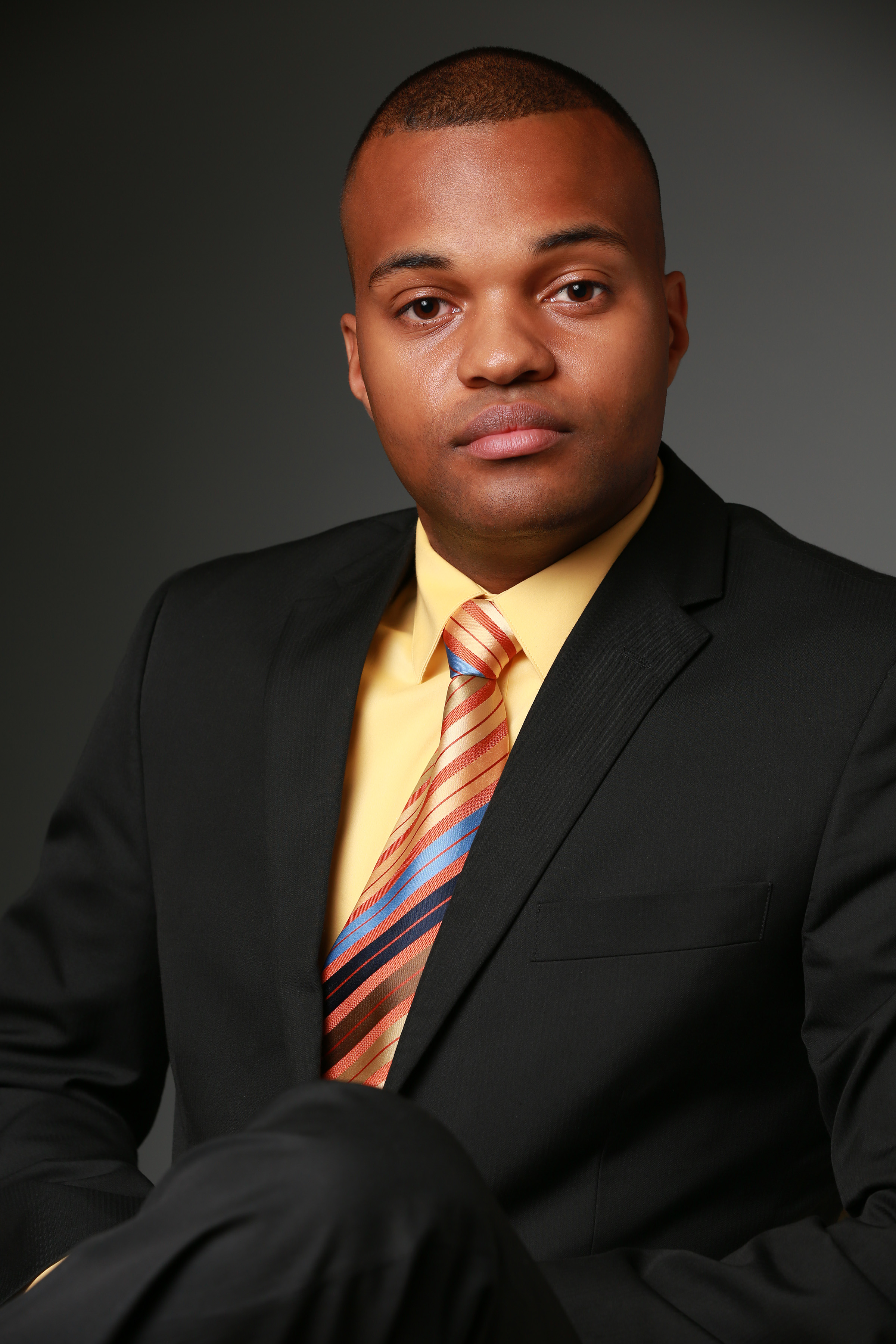        Weight: 200 lbs.  Hair: Black  Eyes: BrownFILM & TELEVISIONHaven                                     Principal   (William/S1;Ep 3)     E1  EntertainmentAspirations                            Principal   (Deon/Short Film)   Fortress FoundationThe Christmas Calendar     Actor         (Charlie)                    JN ProductionsCOMMERCIALSNova Scotia Tourism    Principal   Colour Inc.Flow Jamaica                 Principal   Curve ProductionsEDUCATIONVictoria Academy of Dramatic Arts: Acting for Camera (1 year intensive 2017/2018) Take 1: Adults in Film – Jacqui KaeseTake 2: Advanced Class for Adults – Lynne CarrowAdvanced Scene Study – Bart AndersonVoiceover Production Seminar – EarWorm SoundCommercial Auditions – Kathleen MayrsActing on Film – Master Class w/ Samuel L. JacksonCasting Director Seminar – Kris WoznesenskyCareer Development Program – Spotlight AcademyBachelor of Arts: Acting – Dalhousie University Radio and Television Arts – Radio Major Diploma  (NSCC)Acting for Film – John Dunsworth/Sheila LaneSPECIAL SKILLSDriving Military Vehicles (404s Driving License)Break-dancing (16 years)Popping (10 years)Royal Canadian Navy Veteran (4 years)Certified to operate RHIB and Zodiac boats